Пояснительная запискак форме федерального статистического наблюдения № 1- контроль«Сведения об осуществлении государственного контроля (надзора) имуниципального контроля» администрации муниципального образования сельского поселения «село Усть-Хайрюзово», Тигильский район, Камчатский край за 2020 год.       Администрация муниципального образования сельского поселения «село Усть-Хайрюзово», Тигильский муниципальный район, Камчатский край, (далее – администрация сельского поселения «село Усть-Хайрюзово») осуществляет следующие нижеперечисленные виды муниципального контроля в случаях и порядке, установленных законодательством Российской Федерации, законами Камчатского края, муниципальными нормативными правовыми актами в пределах полномочий органа местного самоуправления (статья 37.1 Устава муниципального образования сельского поселения «село Усть-Хайрюзово»):1. Муниципальный контроль по соблюдению требований Правил благоустройства и содержания территории муниципального образования сельского поселения «село Усть-Хайрюзово», утвержденных решением Собрания депутатов сельского поселения «село Усть-Хайрюзово» от 02.07.2010 №27 (65)», с изменениями от 14.05.2012 № №75 (122), от 05.03.2015  №68 (93), от 03.07.2015 от 03.07.2015 №76 (104). Постановление администрации сельского поселения «село Усть-Хайрюзово» от 02.05.2012 №27 «Об утверждении административного регламента исполнения муниципальной функции по проведению проверок при осуществлении муниципального контроля по соблюдению требований Правил благоустройства и содержания территории муниципального образования сельского поселения «село Усть-Хайрюзово» (Дополнительно данные муниципальные нормативные правовые акты в установленном  размещены в сети «Интернет» на официальном сайте поселения www.ust-hayruzovo.ru (http://arhiv.ust-hayruzovo.ru) в разделе нормативные правовые акты Собрания депутатов).     По данному виду муниципального контроля в отчетном 2020 году плановые проверки юридических лиц и индивидуальных предпринимателей не проводились, в связи с отсутствием согласования Плана проведения проверок на 2020 год; внеплановые проверки, предусмотренные законодательством, также не проводились, с прокурором не согласовывались.  В связи с тем, что  за данный отчетный период мероприятия по муниципальному контролю не запланированы и  не проводились, взаимодействие с иными организациями не осуществлялось.Справочно: В отчетном 2020 году, Административной комиссией при администрации муниципального образования сельского поселения «село Усть-Хайрюзово» проведено:- 12 заседаний;- 4 рейда; - составлено 2 протокола об административно-правовых нарушениях в отношении граждан, ответственность за которые предусмотрена статьей 10 Закона Камчатского края «Об административных правонарушениях».    2. Муниципальный дорожный контроль за обеспечением сохранности автомобильных дорог местного значения на территории сельского поселения «село Усть-Хайрюзово», решение Собрания депутатов сельского поселения «село Усть-Хайрюзово» от 09.02.2017 №10 (19) «Положение об осуществлении муниципального дорожного контроля за обеспечением сохранности автомобильных дорог местного значения в границах населенного пункта с. Усть-Хайрюзово», Постановление администрации сельского поселения «село Усть-Хайрюзово» от 10.02.2017 №08 «Об утверждении административного регламента по исполнению муниципальной функции «Муниципальный дорожный контроль за обеспечением сохранности автомобильных дорог местного значения в границах населенного пункта с. Усть-Хайрюзово». (Дополнительно данные муниципальные нормативные правовые акты в установленном  размещены в сети «Интернет» на официальном сайте поселения www.ust-hayruzovo.ru (http://arhiv.ust-hayruzovo.ru) в разделе нормативные правовые акты Собрания депутатов)     По данному виду муниципального контроля в отчетном 2020 году плановые проверки юридических лиц и индивидуальных предпринимателей не проводились, в связи с отсутствием согласования Плана проведения проверок на 2020 год; внеплановые проверки, предусмотренные законодательством, не проводились, с прокурором не согласовывались. Справочно:  комиссионно в отчетном 2020 году проведено 6 проверок по результатам исполнения муниципальных контрактов и договоров на производства работ по содержанию автомобильных дорог местного значения, работ, связанных с обеспечением безопасности дорожного движения на автомобильных дорогах в сельском поселении (обустройства барьеров и канав, установки дорожных знаков и т.д.):  3. Муниципальный жилищный контроль на территории муниципального образования сельского поселения «село Усть-Хайрюзово». Данный вид муниципального контроля  проводится в соответствии  с Положением о муниципальном жилищном контроле на территории муниципального образования сельского поселения «село Усть-Хайрюзово», утвержденным решением Собрания депутатов муниципального образования сельского поселения «село Усть-Хайрюзово»  от 25.12.2013 №38(55); постановлением администрации сельского поселения «село Усть-Хайрюзово» от 29.08.2013 №67 «Об утверждении  административного регламента осуществления муниципального жилищного контроля на территории сельского поселения «село Усть-Хайрюзово», в части, не противоречащей данному Положению; Порядком проведения осмотра зданий, сооружений в целях оценки их технического состояния и надлежащего технического обслуживания в соответствии с требованиями технических регламентов к конструктивным и другим характеристикам надежности и безопасности объектов, требованиями проектной документации указанных объектов на территории  муниципального образования сельского поселения «село Усть-Хайрюзово», утвержденным решением Собрания депутатов от 29.11.2013 №38(49) в части осмотров инженерных систем, кровель, септиков в мкд, как правило по обращениям, собственников и ответственных нанимателей жилых помещений. (Дополнительно данные муниципальные нормативные правовые акты в установленном  размещены в сети «Интернет» на официальном сайте поселения www.ust-hayruzovo.ru (http://arhiv.ust-hayruzovo.ru) в разделах нормативные правовые акты Собрания депутатов, Администрации сельского поселения, соответственно).     По данному виду муниципального контроля в отчетном 2020 году проверки юридических лиц и индивидуальных предпринимателей не проводились, в связи с фактическим неприступлением к обязательствам Управляющей компании ООО «Бахчисарайская» к управлению 32-мя мкд. (Для сведения: решениями Общих Собраний собственников жилых помещений в мкд., проведенных с 03.07.2018 по 05.07.2018, собственники указанных мкд  от услуг данной управляющей компании отказались. Необходимая  информация (стандарт раскрытия) содержится в системе ГИС-ЖКХ применительно к мкд в поселении).     Штатным расписанием единицы по осуществлению муниципального жилищного контроля не предусмотрено. Обязанность по проведению проверок возлагаются на специалиста администрации сельского поселения «село Усть-Хайрюзово» (отдельными распоряжениями, при условии обращений заявителей).      В бюджете администрации сельского поселения «село Усть-Хайрюзово» расходов на осуществление муниципального контроля не предусмотрено.      За отчетный период 2020 года проверки юридических лиц и индивидуальных предпринимателей не проводились. По обращениям собственников и нанимателей жилых помещений в мкд, в отсутствие управляющей организации по управлению многоквартирными домами проведено 8 проверок, составлено 8 актов, составлено 2 предписания, проведено 8 запросов в организацию, осуществляющую поставку коммунальных услуг, составлены запросы в Фонд капитального ремонта по Камчатскому краю о суммах задолженностей собственников жилых помещений в мкд, даны ответы в порядке обращений граждан.Справочно, в отчетном периоде 2020 года в части проверки и оценке готовности к работе в осенне-зимний период 2020-2021г.г. объектов муниципального образования сельского поселения «село Усть-Хайрюзово», комиссионно (распоряжение от 19.06.2020 №50-р) и в соответствии  программой и порядками работы документарно (при необходимости – выездная проверка) проверены, составлены соответствующие акты проверок (76), направленные в уполномоченные органы в отношении следующих объектов:а) Объекты ЖКХ, переданные в концессию теплоснабжающей организации:    б) Потребители тепловой энергии – объекты социальной сферы, расположенные на  территории муниципального образования сельского поселения «село Усть-Хайрюзово»:  1)  «Администрация муниципального образования сельского поселения «село Усть-Хайрюзово»;2) МКУК «Усть-Хайрюзовский культурно-досуговый центр»;3) МБОУ «Усть-Хайрюзовская средняя общеобразовательная школа»;   4) ОВОП ГБУЗ Камчатского края «Тигильская районная больница». 5) Многоквартирные дома и дома приусадебного типа (на 2-4 хозяина), подключаемые к ЦТС, расположенные по адресам:    Справочно: по результатам документарной проверки уполномоченным органом (Дальневосточное управление Ростехнадзора) сельскому поселению «село Усть-Хайрюзово» 12.10.2020 года выдан Паспорт №12 о готовности МО сельского поселения «село Усть-Хайрюзово» к ОЗП 2020-2021г.г.         В отчетном периоде на территории количество юридических лиц и индивидуальных предпринимателей сократилось в сравнении с 2018 годом и составило, по совокупности,  30 единиц. В данное количество включены, в т.ч. родовые и соседские общины КМНС, осуществляющие свою деятельность на территории поселения.     Ежегодный план проверок юридических лиц, индивидуальных предпринимателей на 2021 год в установленном порядке не согласовывался по причине наличия ограничительных мероприятий, действующих на территории Камчатского края и РФ с 19.03.2020, связанных с запретом проведения проверок в целях нераспространения COVID-2019.Тем не менее, учитывая вышеизложенные инструментарии, в том числе по заявлениям, обращениям, жалобам граждан, по результатам исполнения работ по муниципальным контрактам, договорам, по готовности объектов к работе в ОЗП 2021-2022 г.г. и т.п., такие проверки будут проводиться в соответствии с действующим законодательством в пределах компетенции.     Повышению эффективности осуществления муниципального контроля будет способствовать:- систематическое проведение практических семинаров по вопросам осуществления муниципального контроля;- организация и проведение профилактической работы с населением по предотвращению нарушений законодательства путем привлечения средств массовой информации к освещению актуальных вопросов муниципального контроля, разъяснения положений законодательства.Приложения:1) Сведения осуществления государственного контроля (надзора) и муниципального контроля (Форма №1-контроль) за январь-декабрь (год-нарастающим итогом) 2020 года.Исполнитель: Хрусталева Е.А.(8-415-37)26149Сумма контракта, договораНаименование организации, осуществлявшей работы (услуги)Результаты по исполнению работ300,00 тыс. рублей (май-октябрь 2020)По результатам закупки (zakupki.gov.ru, размещено. Аукцион не состоялся – 1 потенциальный исполнитель, допущен, соответствует) с ООО «Аметист» заключен муниципальный контракт на грейдерование, профилирование 8,910 км дорог. В связи с отсутствием потенциальных арендаторов на муниципальную коммунальную технику (аренда самоходного грейдера, торги от 06.07.2020, размещено на сайте torgi.gov.ru), автогрейдер на периоды проведения работ подрядчиком, передается подрядчику на содержание дорог в с. Усть-Хайрюзово.  По окончании: 3 Акта приема-передачи по видам исполненных работ с указанием участков АД с отсутствием претензии к исполнителю. 100,00 тыс. рублей, февраль 2020 Договоры (помесячные) заключены с ООО «Аметист» по содержанию дорог в зимний период: профилирование и уборка снежных заносов в «карманы», буксировка снега за пределы села на дорогах и проездах, всего 8,190 км. По окончании: Акт приема-передачи по видам исполненных работ с указанием участков АД с отсутствием претензии к исполнителю.100,00 тыс. рублей, март 2020Договоры (помесячные) заключены с ООО «Аметист» по содержанию дорог в зимний период: профилирование и уборка снежных заносов в «карманы», буксировка снега за пределы села на дорогах и проездах, всего 8,190 км. По окончании: Акт приема-передачи по видам исполненных работ с указанием участков АД с отсутствием претензии к исполнителю.100,00 тыс. рублей, апрель 2020Договоры (помесячные) заключены с ООО «Аметист» по содержанию дорог в зимний период: профилирование и уборка снежных заносов в «карманы», буксировка снега за пределы села на дорогах и проездах, всего 8,190 км. По окончании: Акт приема-передачи по видам исполненных работ с указанием участков АД с отсутствием претензии к исполнителю.В связи с сокращением бюджетных ассигнований в октябре текущего года на мероприятия по содержанию автомобильных дорог на 349,5 тыс. рублей, мероприятия по содержанию дорог в декабре текущего года – не проводились. В связи с сокращением бюджетных ассигнований в октябре текущего года на мероприятия по содержанию автомобильных дорог на 349,5 тыс. рублей, мероприятия по содержанию дорог в декабре текущего года – не проводились. В связи с сокращением бюджетных ассигнований в октябре текущего года на мероприятия по содержанию автомобильных дорог на 349,5 тыс. рублей, мероприятия по содержанию дорог в декабре текущего года – не проводились. Наименование объектаДаты проведения осмотров1) Котельная № 1 (ЖКО, ул. Школьная) и тепловые сети по принадлежности к котельной (1889м – в двухтрубном исчислении);28.08.20202) Котельная № 2 (Больница, ул. Рыбацкая) и тепловые сети по принадлежности к котельной  (1493 м – в двухтрубном  исчислении);29.08.20203) Котельная №3 (Рыбкоп, ул. Набережная) и тепловые сети по принадлежности к котельной (1152 м. в двухтрубном исчислении);30.08.20204) Котельная №5 (Колхоз, ул. Флотская) и тепловые сети по принадлежности к котельной (2117м – в двухтрубном исчислении).30.08.2020Многоквартирные дома (30):  ул. Аэропортовская - 4;ул. Ленинская - 1а, 4,8,9;пер. Связи - 4,6,8,10,12;ул. Советская - 20,22,24;ул. Рыбацкая – 26;ул. Школьная - 3,6,21,25,27;ул. Комсомольская - 1,2,3;ул. Морская - 3ул. Флотская - 9,11а, 12,13,17,18,19Дома «приусадебного типа» (на 2-4 хозяина) (36):ул. Морская - 2 ,4,5,7,9,10,12,14,21,22,23,24,25ул. Советская - 17,23,25,27;ул. Ленинская – 13,16,17;пер. Связи – 1, 2;ул. Комсомольская – 1А,16,16А,18,18А,20;ул. Школьная – 4,24;ул. Набережная – 16,18,20,24ул. Рыбацкая - 32,34Глава муниципального образования сельского поселения «село Усть-Хайрюзово», глава администрации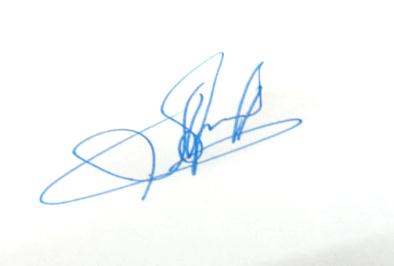  А.А. Торин